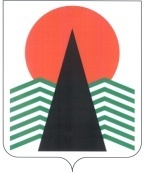  Администрация Нефтеюганского районаМуниципальная комиссияпо делам несовершеннолетних и защите их правПОСТАНОВЛЕНИЕ № 3626 мая 2022 года, 10 – 00 ч. г. Нефтеюганск, 3мкрн., д. 21, каб. 430зал совещаний администрации Нефтеюганского района,(сведения об участниках заседания указаны в протоколе № 29 заседания МКДН и ЗП Нефтеюганского района)Об оказании содействия в оформлении мер социальной поддержки семьям, оказавшимся в социально опасном положении и (или) трудной жизненной ситуации   	Заслушав и обсудив информацию бюджетного учреждения Ханты-Мансийского автономного округа – Югры «Нефтеюганский районный комплексный центр социального обслуживания населения» по вопросу, предусмотренному планом работы муниципальной комиссии по делам несовершеннолетних и защите их прав Нефтеюганского района на 2022 год, муниципальная комиссия установила:  На социальном сопровождении в бюджетном учреждении Ханты-Мансийский автономного округа – Югры «Нефтеюганский районный комплексный центр социального обслуживания населения» (далее – Учреждение)  состоит 58 семей с детьми, из них находящихся в трудной жизненной ситуации, социально опасном положении - 39 семей  (2021 год – 229).  Данным семьям оказывается содействие в получении медицинской, психологической, педагогической, юридической, социальной помощи, путем привлечения организаций, предоставляющих такую помощь, на основе межведомственного взаимодействия.Ежеквартально совместно с КУ «Нефтеюганский центр занятости населения» организуются встречи с неработающими родителями из семей, находящимися в социально опасном положении (СОП), для оказания им адресной помощи в поиске работы и постановке на учет в центр занятости. В текущем году по поиску работы заявилось 17 человек, в том числе 1 родитель из семей категории СОП (2021 год - 20 человек, из них семей, находящиеся в социально опасном положении – 2 человека).  Специалистами учреждения оказано содействие в регистрации на портале «Работа в России» 1 гражданину из семей, находящиеся в СОП (2021 год - 4). 10 родителям из семей СОП предложена помощь в трудоустройстве в организациях, расположенных в поселениях района.Семьям, находящимся в экстремальных условиях, безвыходных ситуациях предоставляются продуктовые наборы, в т.п. 2022 года – 39 семьям, 2021 год – 56 семьям, из них 6 семей СОП.Всего за т.п. 2022 года оказано государственной социальной помощи 35 гражданам, в 2021 году  - 92 гражданам,  26 семьям назначена государственная социальная помощь на основании социального контракта (2021 год -122 семьям), 35 гражданам назначена единовременная помощь при возникновении экстремальной жизненной ситуации (2021 год – 101). Также, данным семьям оказано содействие в оформлении мер социальной поддержки.С целью информирования граждан о перечне предоставления социальных услуг и видах социальной поддержки семей с детьми в учреждении организована "горячая линия". За т.п. 2022 года проведено 3 консультации о мерах социальной поддержки, порядке предоставления субсидий, по вопросам материнского капитала, в 2021 году 67 консультаций; - посредством телефонной службы «Помощь» оказано 309 консультаций по мерам социальной поддержки, 2021 год - 616; - специалисты учреждения ежедневно проводят информационную компанию среди населения, размещают буклеты, памятки, листовки в социально значимых местах поселений (аптеки, магазины, автобусные остановки), адресно вручают гражданам при подомовых, поквартирных обходах. За т.п. 2022 года распространено 2897 шт., 2021 год - 9783 шт. Население района информируется через официальные аккаунты учреждения, в социальных сетях, за т.п. 2022 года размещено 87 информационных материала о государственной поддержке, включая меры социальной поддержки, о льготах, субсидиях, государственных программах помощи населению, о порядке их предоставления, 2021 год – 226 размещений. В мессенджере Viber создано сообщество "Горячая линия" учреждения, куда включены семьи, находящиеся в трудной жизненной ситуации, социально опасном положении. Также специалисты учреждения состоят в группах для многодетных семей, «Мы вместе!» для инвалидов, семей с детьми инвалидами, в поселенческих группах, через которые осуществляется распространение памяток и информации. С апреля 2021 года в учреждении организованна работа «пункта приема и консультирования граждан» по индивидуальному разъяснению и сопровождению граждан по предоставлению государственной социальной помощи на основании социального контракта (в том числе граждан, получивших отказ в предоставлении ежемесячной денежной выплаты на ребенка (детей) в возрасте от 3 до 7 лет включительно, в связи с отсутствием у заявителя или трудоспособных членов его семьи доходов):- индивидуальная разъяснительная работа с гражданами (проконсультировано за т.п. 2022 года - 27 граждан, 2021 г. - 99), получившими государственную социальную помощь на реализацию иных мероприятий, направленных на преодолении семьей трудной жизненной ситуации; - о возможности получения государственной социальной помощи на основании социального контракта по мероприятиям, связанным с поиском работы, с прохождением профессионального обучения и дополнительного профессионального образования с осуществлением индивидуальной предпринимательской деятельности, с ведением личного подсобного хозяйства (проконсультировано в текущем году 34  гражданина в Учреждении, 239 граждан по телефону, 2021 год - 79 граждан в Учреждении, 345 граждан по телефону). Специалисты Учреждения регулярно проводят среди получателей социальных услуг разъяснительную работу о мерах социальной поддержки, оказываемой государством гражданам, подготавливают пакет необходимых документов и сопровождают получателя социальных услуг для получения той или иной льготной социальной поддержки в отделах назначений социальных пособий, субсидий и компенсаций управления социальной защиты населения, предлагают свою помощь в оформлении документации на получение льгот. Во исполнение статьи 2 Федерального закона от 24.06.1999 №120-ФЗ «Об основах системы профилактики безнадзорности и правонарушений несовершеннолетних», в целях повышения эффективности профилактической работы, муниципальная комиссия по делам несовершеннолетних и защите их прав Нефтеюганского района п о с т а н о в и л а: 	1. Информацию «Об оказании содействия в оформлении мер социальной поддержки семьям, оказавшимся в социально опасном положении и (или) трудной жизненной ситуации» принять к сведению.	Срок: 26 мая 2022 года.2.  Бюджетному учреждению Ханты-Мансийского автономного округа - Югры «Нефтеюганский районный комплексный центр социального обслуживания населения» (Е.М. Елизарьева):2.1. В обязательном порядке включать в межведомственные программы реабилитации семей и несовершеннолетних, находящихся в социально опасном положении, оказание помощи и содействия в оформлении мер социальной поддержки, своевременно информировать о новых выплатах мер социальной поддержки в соответствии с законодательством Российской Федерации	Срок: постоянно.	2.2. Изготовить памятку «О мерах социальной поддержки семей» для использования специалистами органов и учреждений системы профилактики, а также распространения среди родителей несовершеннолетних, находящихся в социально опасном положении.	Срок: до 10 июня 2022 года.	 3. Контроль за исполнением постановления возложить на заместителя председателя муниципальной комиссии по делам несовершеннолетних и защите их прав Нефтеюганского района.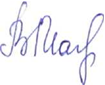 Председательствующий                                            В.В. Малтакова